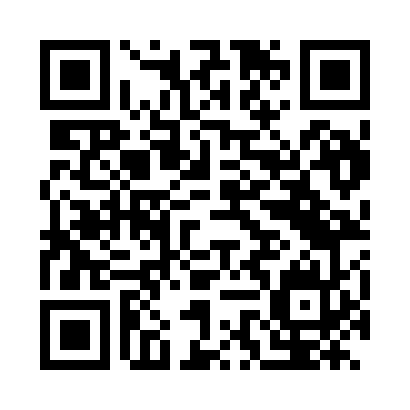 Prayer times for Algeciras, Cadiz, SpainWed 1 May 2024 - Fri 31 May 2024High Latitude Method: Angle Based RulePrayer Calculation Method: Muslim World LeagueAsar Calculation Method: HanafiPrayer times provided by https://www.salahtimes.comDateDayFajrSunriseDhuhrAsrMaghribIsha1Wed5:537:292:197:109:1010:402Thu5:517:282:197:109:1010:413Fri5:507:262:197:119:1110:424Sat5:497:252:197:119:1210:435Sun5:477:242:187:119:1310:446Mon5:467:232:187:129:1410:467Tue5:447:222:187:129:1510:478Wed5:437:222:187:139:1610:489Thu5:427:212:187:139:1610:4910Fri5:407:202:187:149:1710:5011Sat5:397:192:187:149:1810:5112Sun5:387:182:187:159:1910:5313Mon5:377:172:187:159:2010:5414Tue5:357:162:187:159:2110:5515Wed5:347:152:187:169:2110:5616Thu5:337:152:187:169:2210:5717Fri5:327:142:187:179:2310:5818Sat5:317:132:187:179:2411:0019Sun5:307:132:187:189:2511:0120Mon5:297:122:187:189:2511:0221Tue5:287:112:187:189:2611:0322Wed5:277:112:197:199:2711:0423Thu5:267:102:197:199:2811:0524Fri5:257:092:197:209:2811:0625Sat5:247:092:197:209:2911:0726Sun5:237:082:197:209:3011:0827Mon5:227:082:197:219:3011:0928Tue5:227:072:197:219:3111:1029Wed5:217:072:197:229:3211:1130Thu5:207:072:197:229:3211:1231Fri5:207:062:207:229:3311:13